№1 зертханалық  жұмысLabVIEW  бағдарламасындағы  басқару  элементтері  және  көрсеткіштерді (индикаторлар), арифметикалық  операцияларды зерттеуМақсаты: LabVIEW  панеліндеріндегі  басқару  элементтері  мен  индикаторларды  орнатуды  үйрену.  Қарапайым  арифметикалық  әрекеттерді  бағдарламалау.LabVIEW-де дайындалған мысалдардың орналасқан орны: Exercise\Lab_1 бумасындағы Plus_minus.vi бағдарламасы.1-қадам:  LabVIEW панелін  шақыруLabVIEW бағдарламасының  жұмыс  істеу  аймағы  екі  панельден  тұрады (1 –ші сурет):Блок Диаграмма (Block Diagram);Беттік Панель (Front Panel).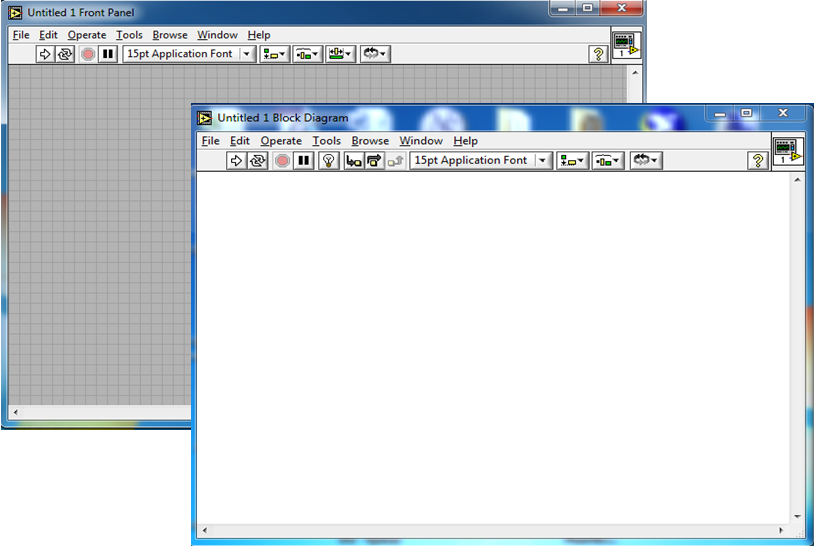 1 –ші сурет. LabVIEW бағдарламасының  негізгі панельдері2-қадам: Панельде  басқару  элементтері  мен  индикаторларды  құру.Сандық  мәліметтермен  жұмыс  істеу  үшін  Controls Palette (Басқару Палитрасы) палитрасынан  Беттік Панельдің (Front Panel) мәзірін пайдаланып Controls Palette басқару палитрасын іске  қосамыз:View >> Controls PaletteОл  үшін меңзерді (курсор) View мәзіріндегі Беттік Панельге (Front Panel) апарып  тінтуірдің (мыщь) сол  батырмасын  басамыз. Ашылған    палитрадан  Controls Palette  жолын  таңдаймыз (2–ші сурет):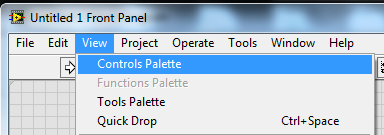 2 –ші сурет. Беттік Панельдің мәзіріБеттік Панель (Front Panel)–де суретте  көрсетілгендей (3–ші сурет) басқару  элементтері  мен  индикаторлар бар  Controls (Басқару) палитрасы пайда  болады: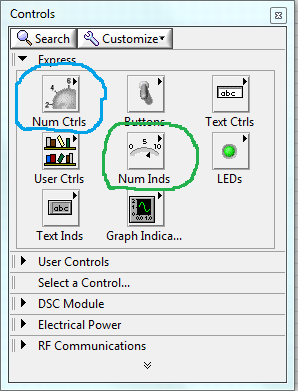 3 –ші сурет. Controls (Басқару)  палитрасының элементтері3-қадам:Басқару  элементтерін  құру:Controls палитрасында  Num Ctrls (Numeric Controls – Сандық Басқару элементтері) иконкасын таңдаймыз. Num Ctrls иконкасына  меңзерді  әкелгенде, Numeric Controls ішкі  палитра (subpalette–мәтінде осы жерден бастап сабпалитра ұғымы енгізіледі. Бұл ұғым палитраның ішіндегі төменгі палитра дегенді білдіреді) ашылады. Осы  жерден  Num Ctrl-ды таңдаймыз (4–ші сурет):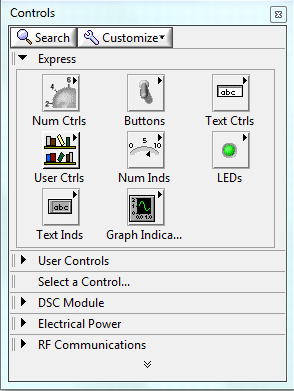 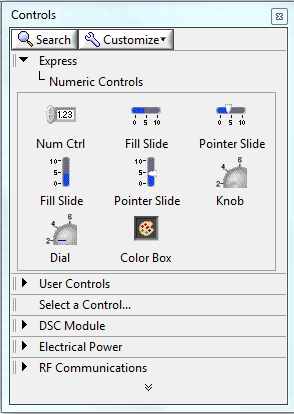 4 –ші сурет. Controls (Басқару)  палитрасы мен Numeric Controls сабпалитрасыNumeric Controls сабпалитрасындағы мәліметтерді (Front Panel) Беттік Панель – ге орналастыру  үшін, Num Ctrl–дің үстінен  тінтуірдің  сол  батырмасын  басамыз (5–ші сурет). Num Ctrl аймағы  көк  түске боялады (таңдап алынады). Таңдап алынған элементті (Front Panel) Беттік Панель–дің кез-келген  жеріне  апарып орналастыруға болады. Ол үшін меңзерді қалаған жерімізге қойып, тінтуірдің сол жақ батырмасын бір рет түртсе болады.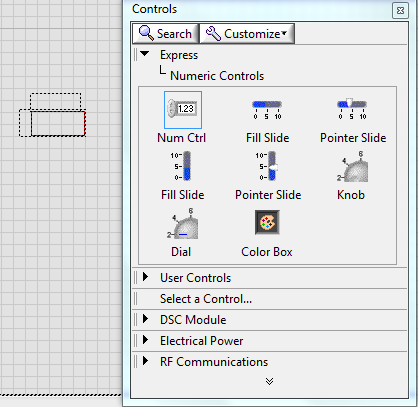 5 –ші сурет. Таңдап алынған элементті (Front Panel) Беттік Панель–ге   орналастыруБлок Диаграмма (Block Diagram) мен (Front Panel) Беттік Панель–де таңдап алынған элементтер аталған панельдерге орналастырылғаннан кейін палитралар панельдердің  бетінен жойылып кетеді. Көп жағдайларда бұл жұмыс істеп отырғанда өте ыңғайсыз. Сондықтан LabVIEW-де палитралармен жұмыс жасау ыңғайлылығы үшін панельдердегі палитраларды панельдердің бетінде қозғалтпай ұстап тұру үшін  Қыстырғыш режимі қарастырылған.1.1 ҚОСЫМША - ҚЫСТЫРҒЫШҚыстырғыш–ты орнату үшін тінтуірді  аталған элементтің үстіне әкеліп, тышқанның оң жақ батырмасын басамыз. Оны басқанда Қыстырғыш аталған палитраны экранда ұстап тұратын болады (6–шы сурет):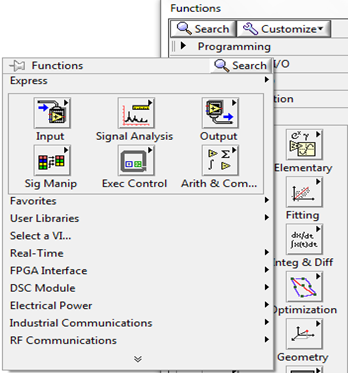 6 –шы сурет.Қыстырғыш(Front Panel) Беттік Панель–де Numeric атты  басқару элементінің иконкасы  пайда  болады (7–ші сурет).Бұл жерде айнымалылардың атын бірден немесе панельде барлық қажетті элементтерді жинап алғаннан кейін өзгертуге болады. Дәл осындай аймақ автоматты түрде Блок Диаграммда (Block Diagram) пайда болады (8–ші сурет).Numeric аймағындағы  жазбаны  өзгерту  үшін  тінтуірдің  сол  жақ батырмасын  екі  рет басамыз. Numeric қара  түске боялады.  Жаңа  мәліметтерімізді  енгіземіз (Біздің  жағдайда  бұл а әрпі) (9–ші сурет).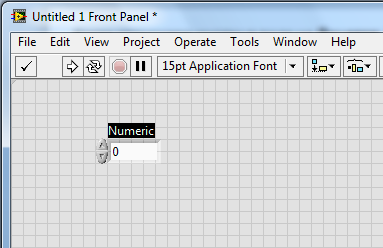 7 –ші сурет. Numeric басқару элементінің мәліметтік аймақтары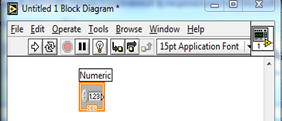 8 –ші сурет.Numeric элементінің (Block Diagram) Блок Диаграмма- дағы иконкасы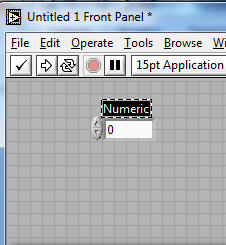 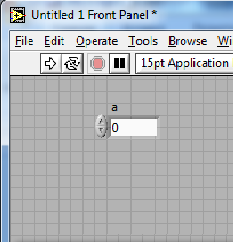 9 –шысурет.Numeric элементінің атауын өзгерту4-қадам: БеттікПанельде  индикаторларды  орналастыру.Controls палитрасынан Num Inds (Numeric Indicators – Сандық Индикация элементтері) таңдаймыз. Тінтуірді Num Inds батырмасына  әкелгенде, Numeric Indicators сабпалитрасы пайда  болады (10–шы сурет):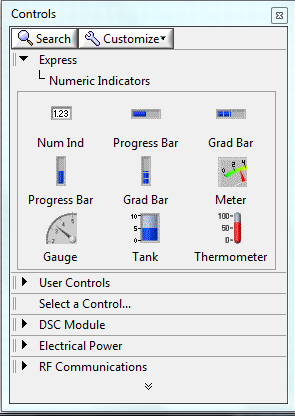 	10 –шы сурет. Controls (Басқару)  палитрасы мен Numeric Indicators сабпалитрасыИндикаторларды таңдау дәл басқару элементтерін таңдағандай болады (3–ші қадамды қараңыз) (11–ші және 12 – ші суреттер):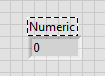 11 –ші сурет. Numeric индикаторының мәліметтік аймақтары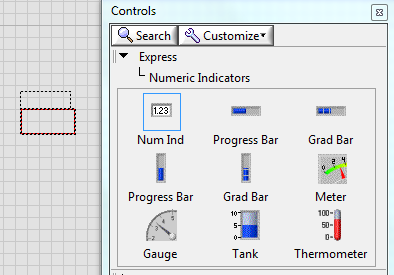 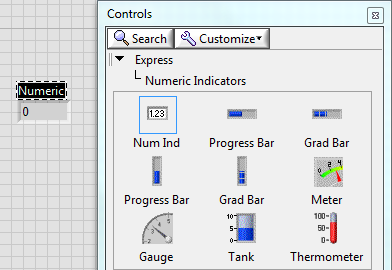 12 –ші сурет. Numeric индикаторын (Front Panel) Беттік Панель – ге  орналастыруТапсырмаАрифметикалық  амалдар  үшін  виртуалдық  құрылғыларды (ВҚ,  ВП - Виртуальный прибор, VI – Virtual Instruments) құру	a және b  сандарын  арифметикалық қосу және алу амалдары және  индикаторға  олардың қосындысы мен  алындысын шығару үшін ВҚ  құрастыру.9–шы суретте алынған басқару элементінен 12–ші суретте алынған индикация элементінен көшірмелер алып, процестерді автоматизациялауға болады. Ол үшін Edit >> Copy (Редакциялау >> Көшіру) және Edit >> Paste (Редакциялау >> Қою) амалдарын пайдалануға болады. Керекті  батырмалар  Edit (Редакциялау) мәзірінде  орналасқан (13 – ші сурет):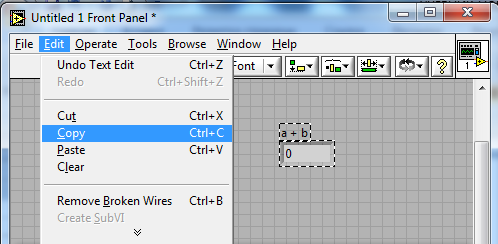 13 –ші сурет. Edit >> Copy (Редакциялау >> Көшіру) амалын орындауОсы амалдарды қолданып, (Front Panel) Беттік Панель – де келесідей кескіндер қоямыз (14 – ші сурет):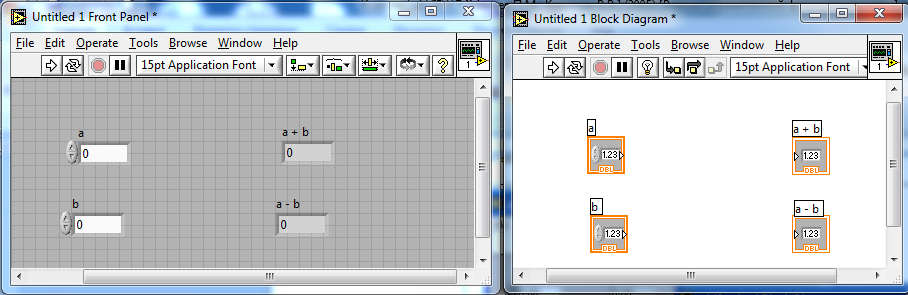 14 –ші сурет. Қосу және алу амалдары үшін басқару мен индикатор элементтері ҚОСУ және АЗАЙТУ  операцияларын  орындау  үшін, алдымен  Functions (Функциялар) палитрасына  өту  керек. Бұл  келесі  әрекеттер  арқылы  жүзеге  асады (15–ші сурет):View >> Functions >> Mathematics >> Numeric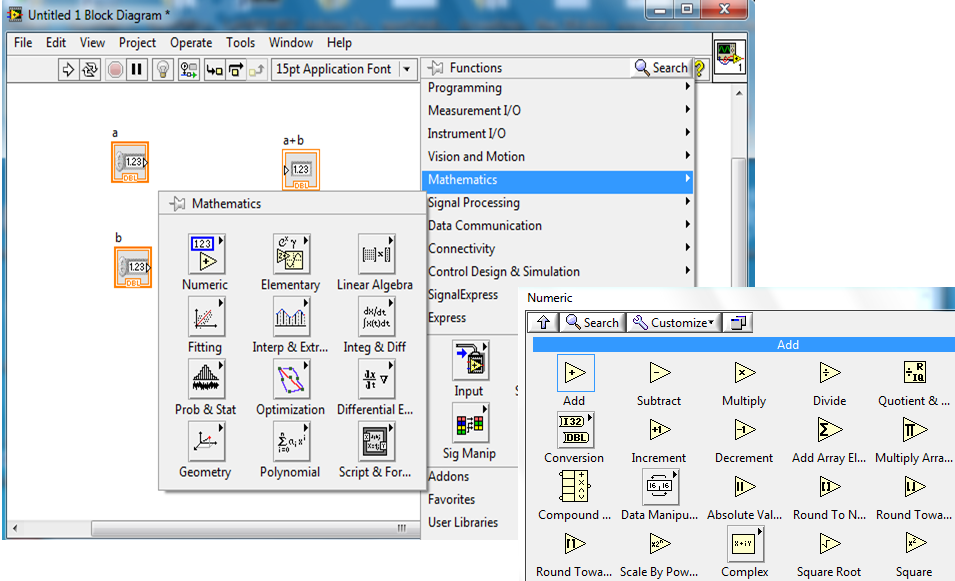 15 –ші сурет.Математикалық амалдардың Numeric сабпалитрасыОсы  жерде  Numeric сабпалитрасынан арифметикалық  операцияларды  таңдаймыз (16 – шы сурет):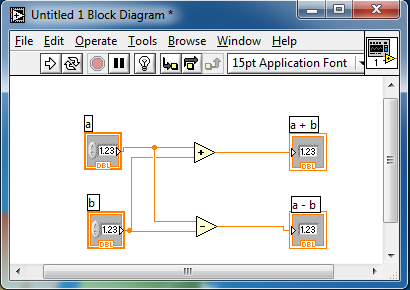 16 –шы сурет. Қосу және алу амалдарын орындайтын виртуалдық  құрылғының (ВҚ) сұлбасыЕнді  қадамдық  режимде  мысалды  тексереміз. Қадамдық  режимге  өту  үшін  төменгі суретте көрсетілген лампаның батырмасын  басамыз. Лампаның  жанғаны қадамдық  режимге кеткенімізді білдіреді.  Сұлбаны іске қосу үшін Run батырмасын басып, сол арқылы  тапсырманы  орындауға  жібереміз (17 – ші сурет):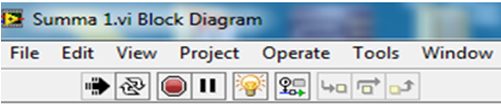 17 –ші сурет. Қадамдық  режимҚадамдық  режимдегі  қосу  және  азайту  мәндерінің  блок–диаграммалары (18–ші және 19 – шы суреттер):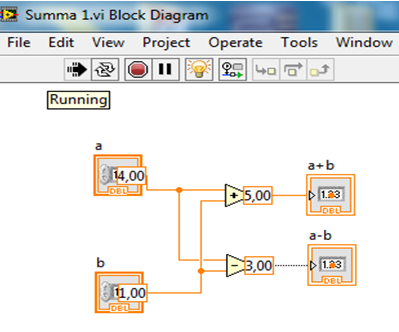 18 –ші сурет. (Block Diagram) Блок Диаграмма – дағы қадамдық  режимнің сұлбасы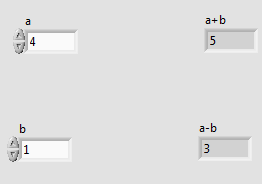 19 –шы сурет. (Front Panel) Беттік Панель – дегі қадамдық  режимнің сұлбасы